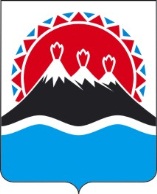 г. Петропавловск-Камчатский	«____» _______ 20____ года В соответствии с пунктом  1 части  2 статьи  8.2 Федерального закона от 26.12.2008 № 294-ФЗ «О защите прав юридических лиц и индивидуальных предпринимателей при осуществлении государственного контроля (надзора) и муниципального контроля» и во исполнение распоряжения Правительства Камчатского края от 15.02.2017 № 66-РП «Об утверждении «Дорожных карт» по внедрению целевых моделей регулирования и правоприменения по приоритетным направлениям улучшения инвестиционного климата в Камчатском краеПРИКАЗЫВАЮ:          1. Утвердить Перечень нормативных правовых актов, содержащих обязательные требования, соблюдение которых оценивается при проведении мероприятий по государственному контролю (надзору) за розничной продажей алкогольной продукции и розничной продажей алкогольной продукции при оказании услуг общественного питания согласно приложению.2. Контроль за исполнением настоящего приказа возложить на заместителя министра – начальника отдела торговли, лицензирования и контроля алкогольной продукции Министерства экономического развития и торговли Камчатского края Смеян О.Н. Министр 	  Д.А. КоростелевМИНИСТЕРСТВО ЭКОНОМИЧЕСКОГО РАЗВИТИЯ И ТОРГОВЛИ КАМЧАТСКОГО КРАЯПРИКАЗ № Об утверждении Перечня нормативных правовых актов, содержащих обязательные требования, соблюдение которых оценивается при проведении мероприятий по государственному контролю (надзору) за розничной продажей алкогольной продукции и розничной продажей алкогольной продукции при оказании услуг общественного питания  